Verslag bestuursvergadering Canzonetta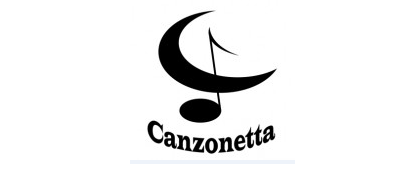 16 mei 2022Komende activiteiten1 juni 2022	wo	20u-22u30	Koorcoaching5 juni 2022	zo	10u-11u	Pinksterviering10 juni 2022	vr-zo			BestuursWE 		Keizershof Boutersem26 juni 2022	zo	10u-11u	Heilig Hartviering26 juni 2022	zo	16		BBQ			Gemeenschapscentrum de Bosstraat19-21 aug 2022				KoorWE 		Louette St. PierreBespreken met DieterRepetities in kapelleke:  We doen het werkjaar verder de repetities in de kerk. Er zijn er nog 6.Koorcoaching: De laatst geplande coaching is op 1 juni. Plannen we nog nieuwe sessies? – Merk op dat deze sessie ondertussen geannuleerd is en verzet wordt naar een latere datum owv de Pinksterviering.We kunnen 6 coachings krijgen via Koor & Stem, er zouden er dus nog meer moeten zijn. Is het een optie dat Annick 1 uur komt in plaats van 2?Evaluatie Pasen Gezien de vele L-nummerkes, is het misschien beter geen 5 stroofkes te zingen maar slechts 1 of 2.Is het een optie om terug opzij te gaan zitten en het eerste en laatste liedje van voor te zingen? We kregen de opmerking dat het koor soms moeilijk te horen was boven het orgel.Zijn er nog zaken te bespreken voor :Pinksteren: 5 juniHH viering: 26 juniBBQ: 26 juniDe BBQ gaat door in het Gemeenschapscentrum de Bosstraat (Bosstraat 28
3012 Wilsele)De BBQ wordt verzorgd door  ’t Slachschaep.We vragen 30€ per persoon, en passen de rest bij met de kas.De BBQ is met partners, we zijn meestal met een 40-tal mensenPatrick zorgt voor de wijn, Rob, voor de andere drankWe zorgen ook voor ijsjes als dessertAankleding van de zaal: parasol of tent voorzien voor buiten? We bespreken dit verder tijdens het bestuursWE.BestuursWE: 10-11 juniLucia is verontschuldigdMagda Primo blijft niet slapen: Linde trouwt. 
Zaterdag komt Magda niet, (dus ook niet ontbijten) maar zondag wel.Er wordt gezorgd voor:Mireille: koffie, melk, filters, thee, toiletpapier en keukenrolGie: suikerPatrick: wijn, bierSylvia: sodastream, kaartjesVrijdag: Mireille en Sylvia: Canneloni, lasagne voor vrijdagavondZaterdagOntbijt: eitjes, spek, kaas, fruitsla, alpro smeerboter, echte boter (Magda)Middageten: brood, kaas, slaatje (Sylvia)Avondeten: BBQ (Patrick), sausjes en groenten (Gie)ZondagOntbijt zondag: choco, hagelslag (Gie en Magda), verse confituur (Mireille?)zondag soep (Gie), kaas (Magda)Kalender volgend jaar vast leggen18 sep 2022		14u-18u	Leuven BeKOORt7 januari 2023		18u		Nieuwjaarsreceptie	Breughelzaal en keuken (OK Gie?)
Beslissen voor 7 juni25-26 maar 2023			Concert			Kerk Blauwput (OK?)25 juni 2023 		10u		H.H. Viering 25 juni 2023 		16u		BBQ: 			Celestijntje (OK Sylvia?)26-27 aug 2023				koorWE			Louette St. Pierre (OK Patrick?)Leuven Bekoort: 18 september– 14u-18uDe waarborg is gestort: we zijn ingeschreven.  We krijgen nog een partituur voor de samenzang tegen eind mei.* Gasthuisberg (januari/februari) zang: Magda is eventueel bereid om ons te dirigeren. Is het OK om dan de repetitie daarvoor met Magda de stukken te oefenen?SpeciallekesAmateurama: willen we hiervoor in 2023-2024 iets doen samen met een andere vereniging in dit kader dan moeten we dat nu aan Stad Leuven laten weten. 40 jaar Canzonetta (°1984 - 2024)In het kader van 900 jaar Norbertijnen iets doen 2025?KoorWe voorbereidenAfwezighedenWe sturen een kaartje naar Carl en Serge. Ze zijn al lang uit wegens ziekte.Dieter contacteert: Tamara, Tuur en Sigrid. Sylvia contacteert Tamara eens, als Dieter het nog niet gedaan heeft.Voorstel: als iemand niet komt zonder te verwittigen, persoonlijk laten weten dat ze een heads up naar afwezigheid moeten sturen.CommunicatieWe communiceren over de BBQ tijdens of na het WEcanzonetta@telenet.be gaat niet naar de koorleden maar naar Patrick. We communiceren dit best naar het koor. Het wordt regelmatig foutief gebruikt. We geven dan ook alle e-mailadressen door die gebruikt kunnen worden.
Magda past het documentje met de e-mailadressen aan.Magda: Op Uit in Leuven, moet de informatie ivm de repetities van Canzonetta aangepast worden. Als we een thema hebben voor ons concert moeten we het posten op Uit in LeuvenStadEr worden nieuwe data gezocht voor de coaching met Reinaud Van Mechelen, er is nog geen nieuws. Het zal wegens de drukke agenda van Reinaud eerder voor het najaar of de winter zijn.Het Stad promoot dat organisaties samen werken in het kader van AmateuramaIn 2023: wordt er van alles georganiseerd rond Dirk Bouts.
In 2025 is het 600 jaar KUL en 900 jaar Norbertijnen (Abdij van Vlierbeek), KHVK: 100 jaar. Daarrond zijn er dan van alle activiteiten. Zouden wij dan iets doen rond Vlierbeek? VariaPraatcafe de kring
PWB overweegt om 1 keer per maand een praatcafé te organiseren in het WE bv. van 10u tot 14u. Zijn daar verenigingen in geïnteresseerd? De bedoeling zou zijn om een spelleke te spelen en een pint te drinken. 
Telkens zou één van de verenigingen verantwoordelijk zijn voor het praatcafé en dus achter de toog staan. De vereniging zou de zaal niet moeten betalen. De winst zou voor de vereniging zijn. We zijn hier niet direct in geïnteresseerd.Voor 6 juni moeten de zaalreserveringen voor de PWB doorgegeven worden.Tegen eind juni moeten we de kalender doorsturen voor de kerk.Volgende bestuursvergaderingBestuursWE vanaf 18u in het Keizershof